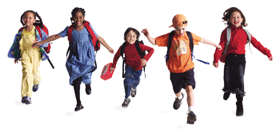 Child Fatality Review Panel Meeting AgendaOffice of the Chief Medical Examiner11 Shuttle Road, Farmington, CTDecember 19, 201810:00am-12:30pmWelcome and IntroductionsOverview--CFRP Packets Presentation—Youth Risk Behavior Survey—Celeste Jorge Department of Public HealthApproval—CFRP Minutes October 18, 2018 Review—Meeting notes from November 14, 2018Executive SessionLegislative Update Old BusinessNew Business—OCA Child Care ReportJanuary meeting- Maureen Platt2019 Meeting DatesPossible Guest Speakers (2019)  Next Meeting 